»Tek podnebne solidarnosti«Prosimo Vas, če nam prijavnico lahko posredujete do 31. oktobra 2020. Prosimo, da nam izpolnjeno prijavnico pošljete preko e-pošte na jana.flajs@karitas.si  ali navadni pošti na: Slovenska Karitas, Kristanova 1, 1000 Ljubljana, do navedenega datuma.Šola/vrtec (polni naslov):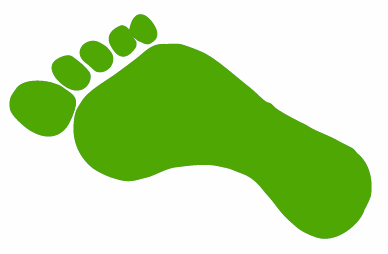 ____________________________________________________________________________________________________________________Ime in priimek kontaktne osebe: __________________________________E-naslov kontaktne osebe:_________________________________________Tel. kontaktne osebe:___________________________________________Če bi želeli prejeti  brezplačna didaktična gradiva za izvedbo delavnic, ki so podlaga »Teku podnebne solidarnosti« v fizični obliki, vas prosimo, da spodaj označite katera gradiva bi želeli  prejeti (vsako gradivo lahko prejmete v 1 kosu). Vsa gradiva – tudi druga kot navedena spodaj, so dostopna na http://www.karitas.si/mednarodna-pomoc/podnebne-spremembe1/gradiva-za-ucitelje/ :___ DVD s filmi (Zgodba dečka Nangira iz Kenije, film iz Zambije o globalnih posledicah podnebnih sprememb, »Zgodba deklice Rosene iz Zambije«, »Prihodnost je v naših rokah«) in PPT predstavitvijo,___ foto-govorico »Živi preprosto – v smeri podnebne pravičnosti«.Letos želimo sodelovati s pretečenimi kilometri tudi pri nakupu sadik dreves DA / NE (navodila prejmete po prijavi, najkasneje začetek pomladi 2020). Podpis kontaktne osebe: ___________________________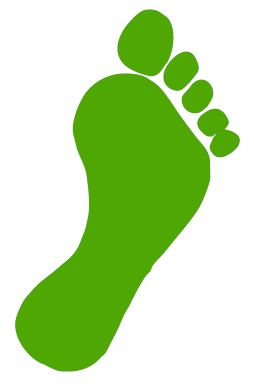 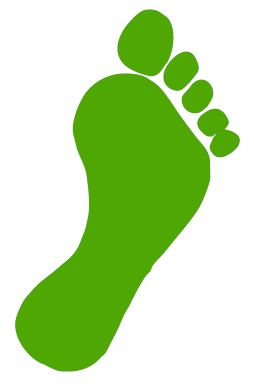 